生死甚だ厭いがたく、仏法また欣いがたし（『帰三宝偈』）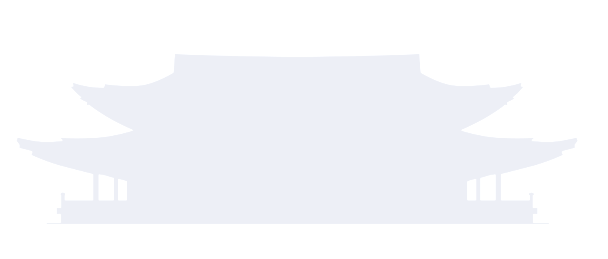 